Entrance hymn: Will you let me be your servant?
Will you let me be your servant, let me be as Christ to you?
Pray that I might have the grace to let you be my servant, too.
We are pilgrims on a journey, we are trav’lers on the road.
We are here to help each other walk the mile and bear the load.
I will hold the Christ-light for you in the night time of your fear.
I will hold my hand out to you, speak the peace you long to hear.
I will weep when you are weeping,      when you laugh I'll laugh with you.
I will share your joy and sorrow till we've seen this journey through.
When we sing to God in heaven, we shall find such harmony,
born of all we've known together of Christ's love and agony.
Will you let me be your servant, let me be as Christ to you?
Pray that I might have the grace to let you be my servant, too.First Reading: Micah 5 verse 8This is what the Lord asks of you: only this, to act justly, love tenderly, and walk humbly with your GodResponsorial Psalm (Ps 118): Your word is a lamp for my stepsYour word is a lamp for my steps and a light for my path.I have sworn and made up my mind to obey your decrees.Your word is a lamp for my stepsLord, I am deeply afflicted: by your word give me life.Accept Lord the homage of my lips and teach me your decreesYour word is a lamp for my stepsYour will is my heritage for ever, the joy of my heart.I set myself to carry out your will in fullness for ever.Your word is a lamp for my steps.Gospel: John 15 verses 1-15Communion hymn: The Deer’s Cry (a recording)Address: Mel Ward(picture taken by Dr Anne Francis at Granchester Meadows, an MBIT outing.)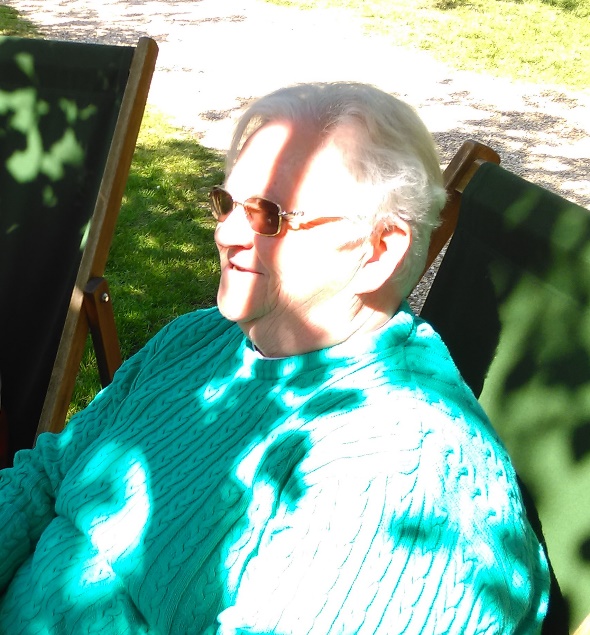 Closing hymn: A New CommandmentRefrain:
A new commandment
I give unto you,
That you love one another
As I have loved you,
That you love one another
As I have loved you.

By this shall all know
That you are My disciples,
If you have love one for another.
By this shall all know
That you are My disciples,
If you have love one for another.

(Refrain)
You are my friends if
You do what I command you.
Without my help you can do nothing.
You are my friends if
You do what I command you.
Without my help you can do nothing

(Refrain)

True Love is patient,
Nor arrogant, nor boastful.
Love bears all things, love is eternal.
True Love is patient,
Nor arrogant, nor boastful.
Love bears all things, love is eternal.

Refrain:
A new commandment
I give unto you,
That you love one another
As I have loved you,
That you love one another
As I have loved youPlease join us in the Parish Room for some light refreshments after Mass.